People Need People - Benjamin ZephaniahTo walk toTo talk to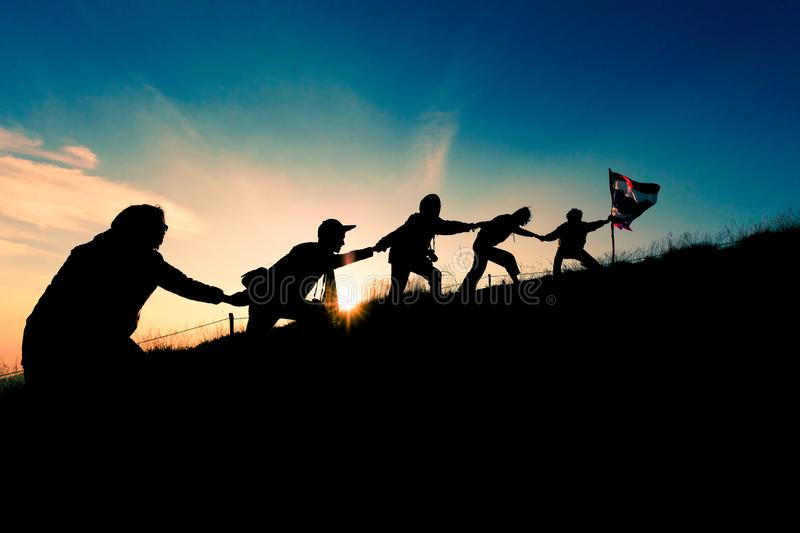 To cry and rely on,People will always need people.To love and to missTo hug and to kiss,It’s useful to have other people.To whom to moanIf you’re all alone,It’s so hard to shareWhen no one is there.There’s not much to doWhen there’s no one but you.People will always need people.To pleaseTo teaseTo put you at ease,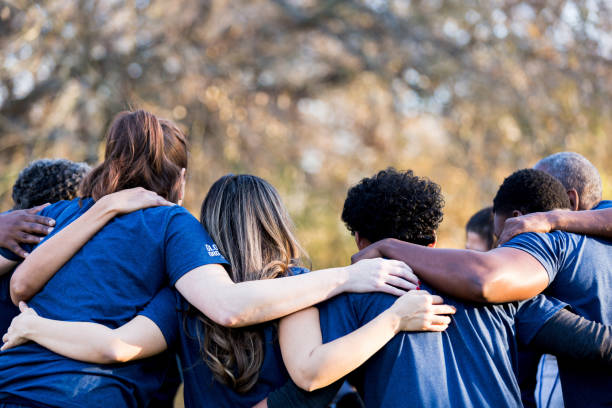 People will always need people.To make life appealingAnd give life some meaning,It’s useful to have other people.It you need a changeTo whom will you turn.If you need a lessonFrom whom will you learn.If you need to playYou’ll know why I sayPeople will always need people.As girlfriendsAs boyfriendsFrom BombayTo Ostend,People will always need peopleTo have friendly fights with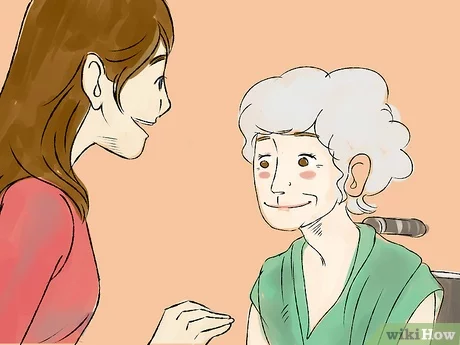 And share tasty bites with,It’s useful to have other people.People live in familiesGangs, posses and packs,It seems we need companyBefore we relax,So stop making enemiesAnd let’s face the facts,People will always need people,YesPeople will always need people.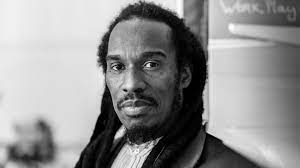 In Flanders’ Fields – John McCraeIn Flanders' fields the poppies blow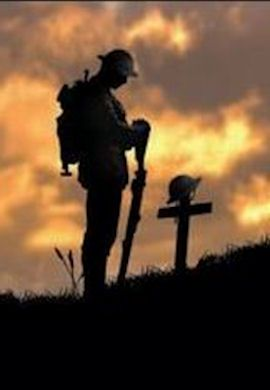 Between the crosses, row on row,That mark our place: and in the skyThe larks, still bravely singing, flyScarce heard amid the guns below.We are the dead. Short days agoWe lived, felt dawn, saw sunset glow,Loved and were loved, and now we lieIn Flanders' fields.Take up our quarrel with the foe;To you from failing hands we throwThe torch; be yours to hold it high,If ye break faith with us who dieWe shall not sleep, though poppies growIn Flanders' Fields.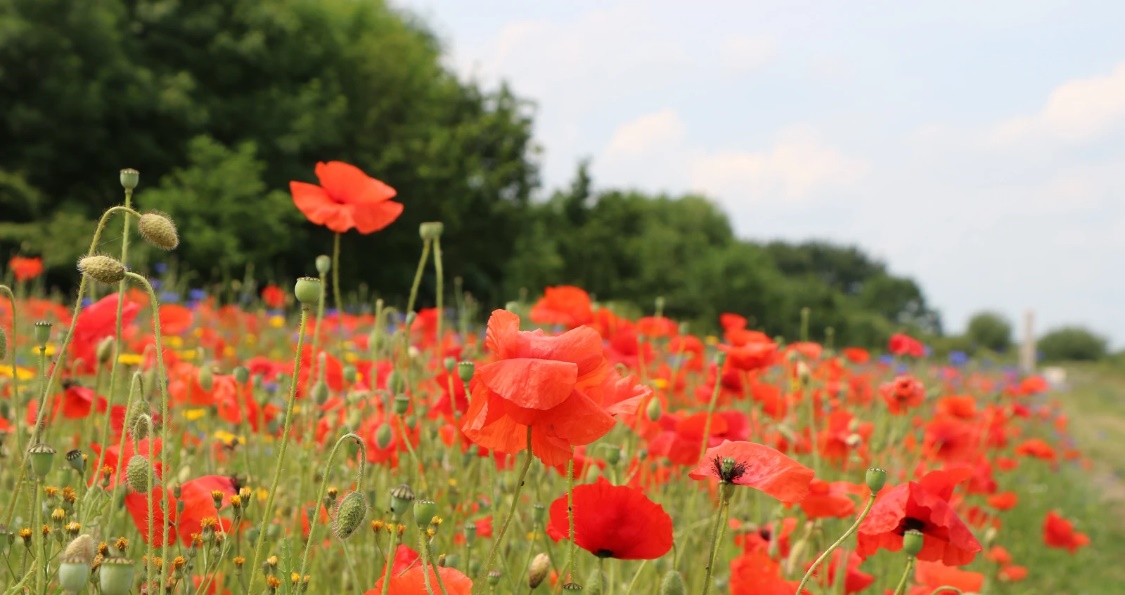 WipWapWop – Jennifer Watson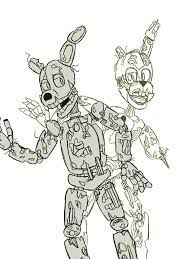 My Wipwapwop, it cost a lotI keep it up my sleeveit's great for surfing on the spotand playing make believe.It's sleek and snug and mine to hugto fuggle and to frowse,I give it sweets, fresh bugs to tweetand smarticles to browse.Its fur's all soft and snootableits workings quite inscrutablebut fundrous to behold,its buttons bling, its nodals singinvincible and bold.I love its pod, its nanonooI crave its little frunesbut more than anything I loveits mazy little tunes.It cost a lot, my Wipwapwopbut I'm totally conversion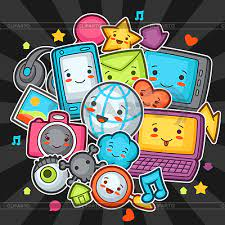 until the day, that grabcious daythey bring out a newer version.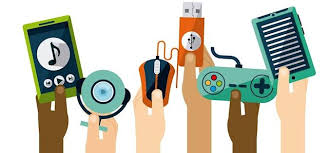 The Tyger – William BlakeTyger Tyger, burning bright,In the forests of the night;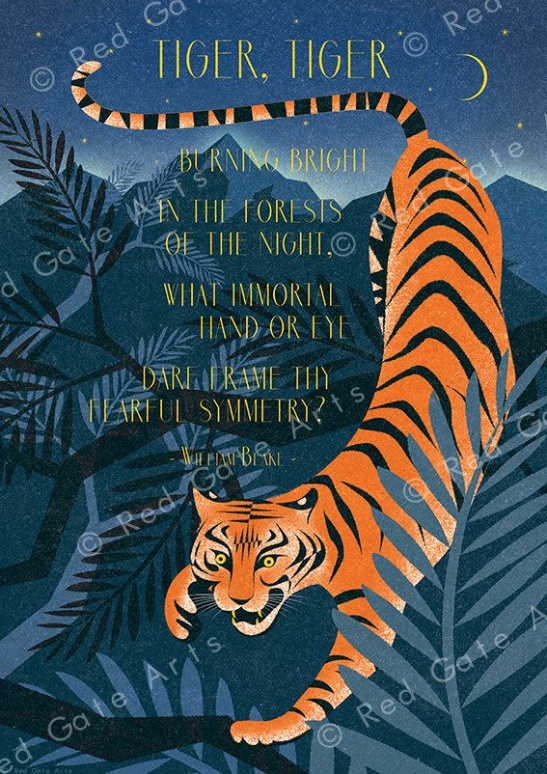 What immortal hand or eye,Could frame thy fearful symmetry?In what distant deeps or skies.Burnt the fire of thine eyes?On what wings dare he aspire?What the hand, dare seize the fire?And what shoulder, & what art,Could twist the sinews of thy heart?And when thy heart began to beat,What dread hand? & what dread feet?What the hammer? what the chain,In what furnace was thy brain?What the anvil? what dread grasp,Dare its deadly terrors clasp!When the stars threw down their spearsAnd water’d heaven with their tears:Did he smile his work to see?Did he who made the Lamb make thee?Tyger Tyger burning bright,In the forests of the night:What immortal hand or eye,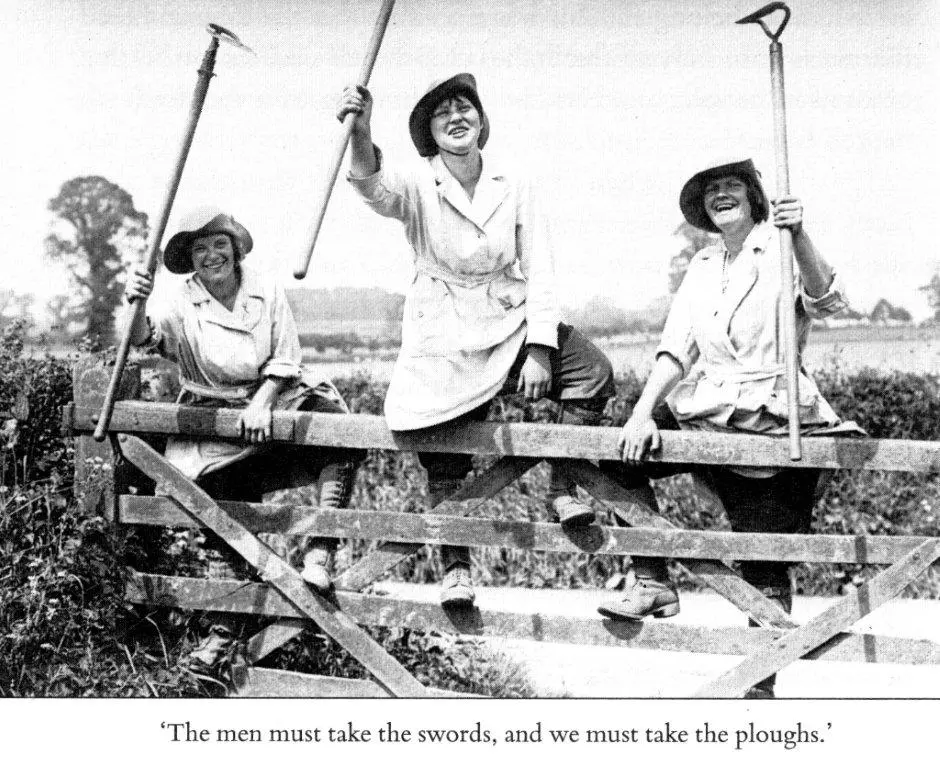 Dare frame thy fearful symmetry?The Women’s Land Army – Rose PerrittA world of chaos, a world at war,Destruction as never seen before,A world of heartbreak, world of fear,And misery so hard to bear.Armies wrong, and Armies right,Marching forth to kill and fight,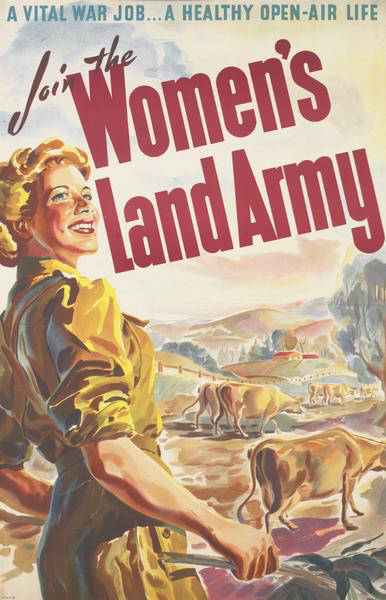 And lo, the toll of death was high.An Army came, but not to kill,Only hungry mouths to fill,An Army clad in brown and green,About the countryside was seen,Around the farmyards, on the roads,With horses, carrying heavy loads,A women’s army, firm of hand,Had come to conquer on the Land.In lonely ones, or gangs together,In strange fantastic English weather,That never a moment may be lost,In tearing winds and biting frost,They tended livestock, planted seed,Tilled, manured, conquered weed,Picked potatoes, cabbage, beet, So that England still could eat.Now a world at peace, a world still mad,A world all blasted, weary, sad,A lot more hungry mouths to fill,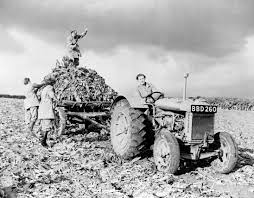 The green Army is needed still,Little reward will come their way,But beauty in their hearts will stay,That comes to those that understand,Love of a horse, the love of the land.